Схема 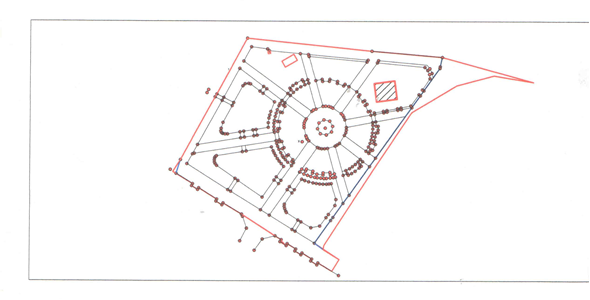 - Часть имущества, предоставляемого в аренду под размещение детского игрового оборудования, площадью 72 кв. м.Параметры игрового оборудования (по ТР ЕАЭС 042/2017)№Вид оборудования(ТР ЕАЭС 042/2017)Тип оборудования(ТР ЕАЭС 042/2017)Макс. параметры (ширина/длина), не более (м)Площадь не более   (м2)1Детский городок(игровой комплекс)Оборудование и элементы детских городков, в т.ч. лабиринт9,0*8,072